 КАРАР                                                                                   РЕШЕНИЕ«20»  июнь  2023 й.	                    № 66 -2                «20» июня 2023 г.О внесении изменений в решение Совета сельского поселения Саннинский сельсовет муниципального района Благовещенский район Республики Башкортостан от 20.08.2020 года № 13-3  «Об утверждении Положения о бюджетном процессе в сельском поселении Саннинский сельсовет муниципального района Благовещенский район Республики Башкортостан»В соответствии с Бюджетным кодексом Российской Федерации, Федеральным законом от 21.11.2022 года 448-ФЗ « О внесении изменений в Бюджетный кодекс Российской Федерации и отдельные законодательные акты Российской Федерации, приостановлении действия отдельных положений Бюджетного кодекса Российской Федерации, признании утратившим силу отдельных положений законодательных актов Российской Федерации и об установлении особенностей исполнения бюджетов бюджетной системы Российской Федерации в 2023 году», Совет сельского поселения Саннинский сельсовет муниципального района Благовещенский район Республики Башкортостан р е ш и л:Внести в Решение Совета сельского поселения Саннинский сельсовет муниципального района Благовещенский район Республики Башкортостан от 20 августа 2020  года № 13-3   «Об утверждении Положения о бюджетном процессе сельского поселения Саннинский сельсовет муниципального района Благовещенский район Республики Башкортостан» следующие изменения:В пункте 2 статьи 26 слова «и не может превышать 3 процента утвержденного указанным решением общего объема расходов» исключить;2. Разместить настоящее решение на официальном сайте Администрации сельского поселения Саннинский сельсовет муниципального района Благовещенский район Республики Башкортостан в сети “Интернет”.3. Контроль за исполнением настоящего решения возложить на постоянную комиссию Совета сельского поселения Саннинский сельсовет муниципального района Благовещенский район Республики Башкортостан по  бюджету, налогам, вопросам собственности и социально-гуманитарным вопросам (Тюрин С.И.)Председатель Совета                                                       К.Ю.ЛеонтьевБАШКОРТОСТАН РЕСПУБЛИКАhЫ БЛАГОВЕЩЕН РАЙОНЫ МУНИЦИПАЛЬ РАЙОНЫНЫН   ҺЫННЫ АУЫЛ СОВЕТЫ БИЛӘМӘhЕ СОВЕТЫРЕСПУБЛИКА  БАШКОРТОСТАНСОВЕТ СЕЛЬСКОГО ПОСЕЛЕНИЯ САННИНСКИЙ СЕЛЬСОВЕТ МУНИЦИПАЛЬНОГО РАЙОНА БЛАГОВЕЩЕНСКИЙ РАЙОН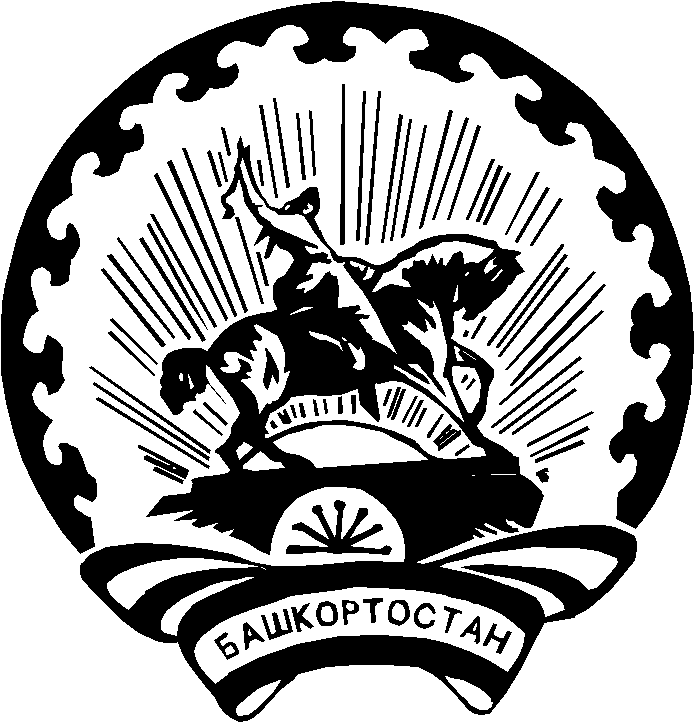 